TYDZIEŃ V      Moja miejscowość, mój regionPONIEDZIAŁEKSłuchanie wiersza Małgorzaty Strękowskiej-Zaremby Małe miasteczko.Małe miasteczko.W małym miasteczku nie ma wieżowców,schodów ruchomych ni zoo,lecz drzew tu więcej, kwiatów i ptaków,które śpiewają wesoło.Dokoła rynku stoi rząd domóww siedmiu kolorach tęczy;ruch jest nieduży, spokojnie, miło,czasami pszczoła zabrzęczy.Czyste powietrze pachnie zielenią,na niebie świeci słoneczko,wszędzie jest blisko, ludzie się znają,dbają o swoje miasteczko. Rozmowa na temat wiersza.−− Jak wygląda małe miasteczko?−− Jakie są plusy mieszkania w małym miasteczku?Wskazywanie różnic między miasteczkiem (wsią), a dużym miastem.Układanie zdań z rozsypanki wyrazowej. Czytanie zdań.( proszę o wklejenie tych zdań do zeszytu)Karta pracy, cz. 4, s. 20, 21Dzieci rysują szlaczki po śladach, a potem – samodzielnie.Następnie naklejają w ramce widokówki, zdjęcia albo rysują ważne miejsca ze swojej miejscowości.Rysują po śladzie, bez odrywania kredki od kartki.Najpiękniejsze miejsce świata (sł. i muz. Krystyna Gowik).Są na całym świecie miasteczek tysiącei są też wioseczki jak z bajeczki.Tutaj bloki różne, biurowce, wieżowce,tam domki, łąki, pola, rzeczkiRef. A ja mieszkam właśnie tu, tutaj tulę się do snu.Tutaj swoje mam radości i troski.Każde drzewo tutaj znam, każdą drogę tu i tam.To jest mój kawałek Polski.Najpiękniejsze miejsce świata, w prawo, w lewo, w tył i w przód!Taki to mój mały cud!2. Słychać tu tramwaje i gwar na chodnikach.Gdzieś indziej, jak gdaczą sobie kurki.W jednym miejscu śmiechy, a w drugim muzyka,a w trzecim cicho płyną chmurki.Ref.: A ja mieszkam…3. Ktoś pokochał morze lub dom nad jeziorem.Ktoś góry, gdzie czystej wody zdroje.Ktoś pokochał ciszę i gwiazdy wieczorem.Ja także kocham miejsce swoje.Ref.: A ja mieszkam…WTOREKRozmowa na temat miejsc w swojej miejscowości, które należy odwiedzić.Słuchanie legendy charakterystycznej dla danej miejscowości.Karta pracy, cz. 4, s.  22,23,24.Dzieci czytają z R. (lub samodzielnie) nazwy miejscowości. Następnie rysują znak + pod napisamimiasto lub wioska, jeżeli dane zdjęcie przedstawia elementy miasta lub wsi. Dziecikolorują rysunki. Ćwiczenia gimnastyczne: Trening dla mamy z dzieckiem (5 - 12 lat) w domu | cz. 1 | Ola Żelazo( YouTube) ŚRODAZabawa utrwalająca poznane zapisy cyfrowe liczb.Dwa zestawy dużych kostek. W pierwszym zestawie – przeznaczonym do dodawania –kostki mają zaklejone sześć kropek, puste pole będzie liczone jako zero. W drugim zestawie– przeznaczonym do odejmowania – jedna kostka jest bez zmian, a druga ma kropek:sześć, siedem, osiem, dziewięć i dwa razy po dziesięć.Dodawanie z użyciem kostek.Dzieci rzucają kolejno dwiema kostkami z pierwszego zestawu. Po wyrzuceniu liczą oczka.Układają odpowiednie działanie i je odczytują.5 + 4 = 9Układają odpowiednie działanie i je odczytują.– 6 = 4Zabawa rozwijająca świadomość własnego ciała oraz przekładanie wrażeń dotykowych na ruch i grę instrumentów – Zabawy z plecami.Odtwarzacz CD, nagranie wolnej muzyki (według wyboru R.) Powitanie – dziecko siedzi z zamkniętymi oczami, pochylone do przodu. R. głaszcze je  po plecach i budzi.• Budzimy nasze ciało – R. opukuje, masuje części ciała dziecka a ono głośno je nazywa.• Polecenia – dziecko porusza się swobodnie po  pokoju. Na komendę R. kładzie się: na plecach, na brzuchu, na boku; opiera na łokciach.• Zabawy w parach – dziecko siada z R na podłodze. W rytm wolnej muzyki głaszcze, opukuje, masuje plecy . Po kilku chwilach następuje zmiana.Zwierzęta wędrują po plecach – dziecko , za pomocą dłoni, pokazuje na plecach R typowe ruchy różnych zwierząt; R  musi zgadnąć, jakie zwierzę spaceruje po  plecach. Po kilku chwilach następuje zmiana.• Odtwarzajmy rysunki –  dziecko z pary rysuje na plecach partnera różne, proste formy np.: linię prostą, koło, jakiś zygzak, trójkąt, spiralę, a partner próbuje odtworzyć te rysunki krokami na podłodze. Potem następuje zamiana ról.• Pożegnanie – dziecko leży na brzuchu. R.  głaszcze je po plecach.Wykonanie wspólnego albumu swojej miejscowości. Malujecie na kartce A4  naszą miejscowość i mam nadzieję ,że przyniesiecie ją do przedszkola i stworzymy wspólny album.Karty pracy Nowe przygody Olka i Ady. Literyi liczby, cz. 2, s 75.CZWARTEKZabawy z zegarem – godziny i minuty przypomnienie wiadomości.Wykonanie tekturowego zegara z kart pracy.Zabawa utrwalająca poznane zapisy cyfrowe liczb.Zabawy z kostkami  j/w.Dzień Flagi – rozmowa na temat symboli narodowych. Uczczenie święta państwowego. Poznanie historii flagi. Wykonanie małych flag z papieru.Rozwiązanie krzyżówki ( bardzo proszę żeby dzieci najpierw wycięły literki każdą osobno a później dać im krzyżówkę proszę o wklejenie jej do zeszytu)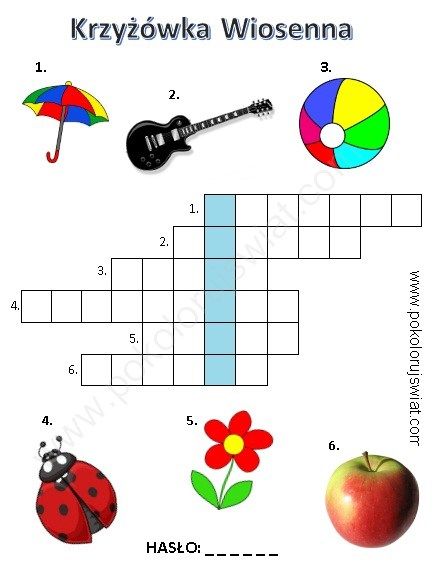 Dodawanie i odejmowanie proszę po wykonaniu wkleić do zeszytu.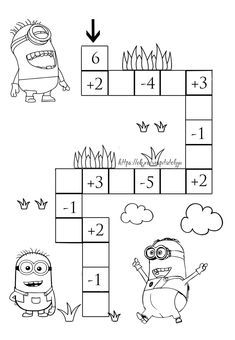 wgórach.górach.górach.górach.lubilubilubi wakacje wakacje wakacje wakacje Ola Ola Ola Olawyjeżdżawyjeżdżawyjeżdżawyjeżdżamorze.morze.morze.morze. nad nad Tomek Tomek Tomek TomekAgataAgataAgatajeziora.jeziora.jeziora.jeziora. uwielbia uwielbia uwielbia uwielbia jest jest pięknym pięknym pięknym pięknym krajem. krajem. krajem.PolskaPolskaPolskaPolskaparasolgitarapiłkabiedronkakwiatjabłkoprktikgnwci